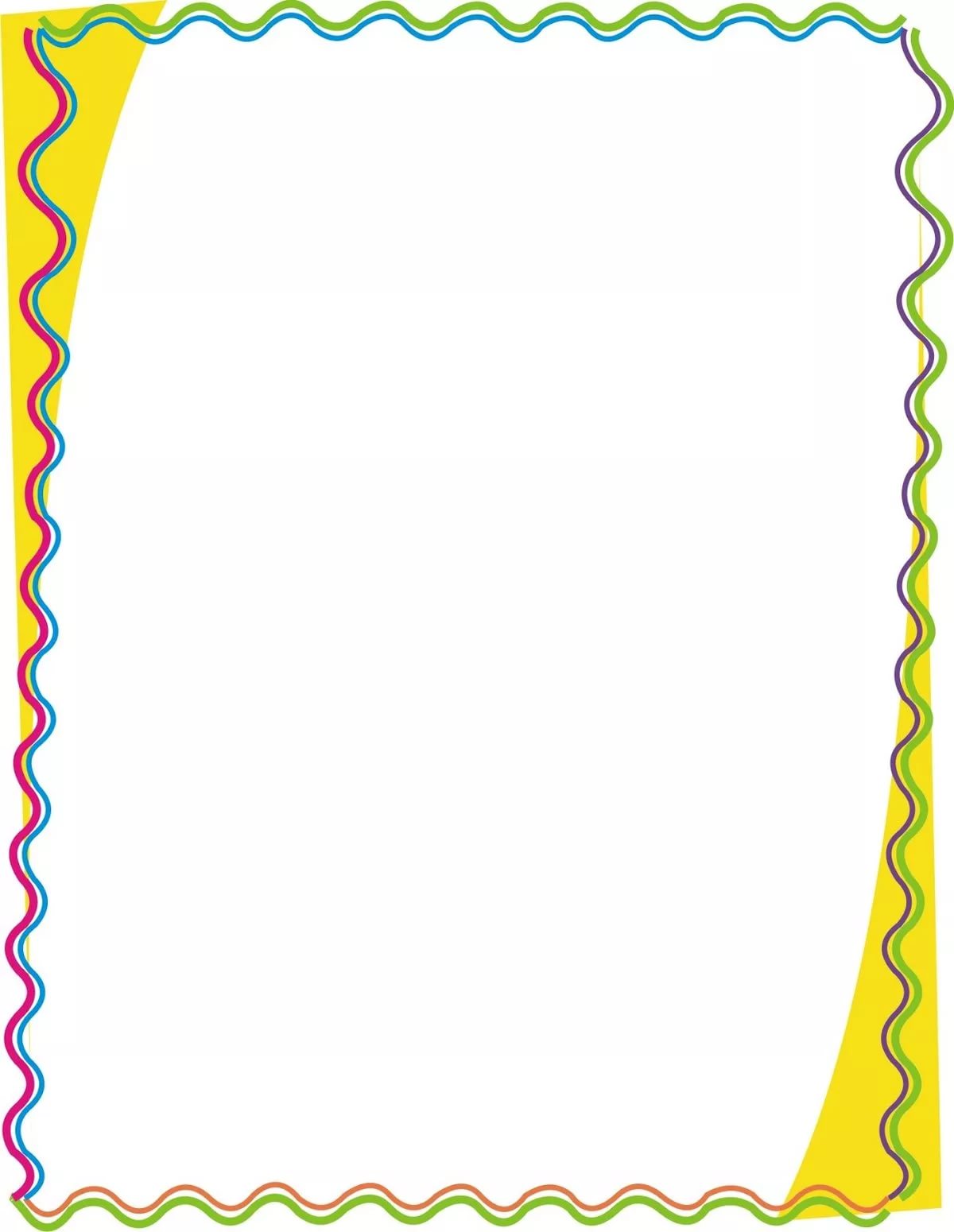      «Речевая готовность ребёнка к школе»Готовность к школе — это не только обучение чтению и счету, не только покупка необходимых школьных принадлежностей, это функциональное развитие ребенка, которое в дальнейшем поможет ему успешно справиться со школьной программой.Дошкольный возраст является благоприятным периодом для формирования многих способностей и качеств, которые входят в число необходимых предпосылок формирования учебной деятельности.Основные показатели речевой готовности:1. Сформированность звуковой стороны речи. Ребенок 
должен владеть правильным, четким звукопроизношением звуков всех фонетических групп.  2. Полная сформированность фонематических процессов, умение слышать и различать, дифференцировать фонемы (звуки) родного языка.3. Готовность к звукобуквенному анализу и синтезу звукового состава речи: умение выделять начальный гласный звук из состава слова; слышать и выделять первый и последний согласный звук в слове и т.д. Дети должны знать и правильно употреблять термины «звук», «слог», «слово», «предложение», звуки: гласный, согласный, звонкий, глухой, твердый, мягкий. Оцениваются умение работать со схемой слова, разрезной азбукой, навыки послогового чтения.4. Умение пользоваться разными способами словообразования, правильно употреблять слова с уменьшительно-ласкательным значением, умение образовывать слова в нужной форме, выделять звуковые и смысловые различия между словами: меховая, меховой; образовывать прилагательные от существительных.5. Сформированность грамматического строя речи: умение пользоваться развернутой фразовой речью, умение работать с предложением; правильно строить простые предложения, видеть связь слов в предложениях, распространять предложения второстепенными и однородными членами; работать с деформированным предложением, самостоятельно находить ошибки и устранять их; составлять предложения по опорным словам и картинкам. Владеть пересказом рассказа, сохраняя смысл и содержание. Составлять самостоятельно рассказ-описание.Основная задача родителей — вовремя обратить внимание на различные нарушения устной речи своего ребенка, чтобы начать логопедическую работу с ним до школы, предотвратить трудности общения в коллективе и неуспеваемость в общеобразовательной школе. Чем раньше будет начата коррекция, тем лучше ее результат!Что могут сделать родители, чтобы обеспечить речевую готовность ребёнка к школе?      - создать в семье условия, благоприятные для общего и речевого развития детей;- проводить целенаправленную и систематическую работу по речевому развитию детей и необходимую коррекцию недостатков в развитии речи;              - не ругать ребенка за неправильную речь;             - ненавязчиво исправлять неправильное произношение;             - не заострять внимание на запинках и повторах слогов и слов;            - осуществлять позитивный настрой ребенка на занятия с педагогами.Необходимо учитывать важность речевого окружения ребенка. Речь должна быть четкой, ясной, грамотной, родителям необходимо как можно активнее способствовать накоплению словарного запаса детей. Однако часто родители не уделяют должного внимания борьбе с тем или иным речевым нарушением. Это связано с двумя причинами:         родители не слышат недостатков речи своих детей;не придают им серьезного значения, полагая, что с возрастом эти недостатки исправятся сами собой.Очевидно, что помощь родителей обязательна и чрезвычайно ценна. Во-первых, родительское мнение наиболее авторитетно для ребенка, а во-вторых, у родителей есть возможность ежедневно закреплять формируемые навыки в процессе повседневного непосредственного общения.Если вы хотите, чтобы ваш ребенок  добился в жизни успеха, состоялся как личность и чувствовал себя свободно всегда и во всем – тогда учите его говорить. А взрослым следует не критиковать несовершенную речь, а умело и вовремя помочь ребенку. Ведь чистое произношение, лексическое богатство, грамматически правильная и логически связная речь – заслуга, прежде всего семейного воспитания.  Уважаемые родители! У вас есть в запасе время до поступления вашего ребенка в школу. Воспользуйтесь этим временем с пользой!